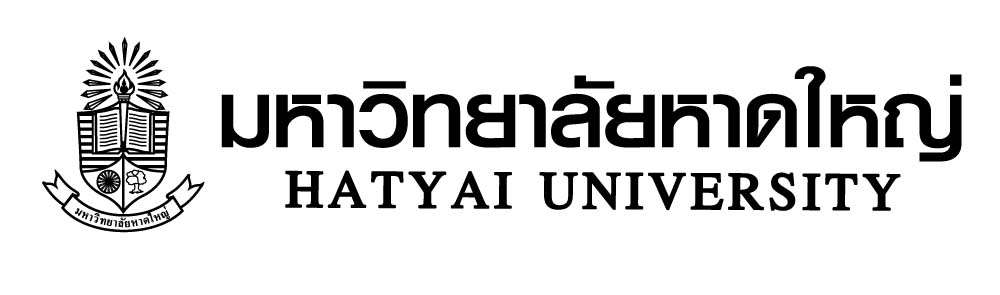 บันทึกข้อความส่วนงาน                           		        				โทร. 		                 .ที่	 					วันที่ 	                     			       .เรื่อง	รับรองการมีส่วนร่วมเชิงปัญญาอย่างสำคัญ ของโครงการเรื่อง ....................................................................
เรียน	ผู้ช่วยอธิการบดีฝ่ายวิจัย  	ตามที่ ข้าพเจ้า 	                       สังกัด 	            	 ได้ยื่นขอรับค่าตอบแทนการตีพิมพ์เผยแพร่บทความวิจัยเรื่อง	             มายังสำนักวิจัยและพัฒนา ซึ่งบทความวิจัยดังกล่าว เป็นผลงานที่เกิดขึ้นจากโครงการวิจัย เรื่อง .......................................... โดยได้รับทุนการสนับสนุนจาก ................. เมื่อวันที่…………... ซึ่งข้าพเจ้าไม่มีชื่อในสัญญารับทุนของโครงการวิจัยดังกล่าว แต่ข้าพเจ้ามีส่วนร่วมเชิงปัญญาอย่างสำคัญ ในการนี้ ข้าพเจ้าขอรับรองว่า ข้าพเจ้ามีส่วนร่วมเชิงปัญญาอย่างสำคัญในบทความดังกล่าว โดยได้รับการรับรองจากหัวหน้าโครงการวิจัย รายละเอียดดังเอกสารแนบ และขอรับรองว่า บทความวิจัยดังกล่าวสามารถเผยแพร่ในนามมหาวิทยาลัยหาดใหญ่ได้ โดยไม่มีผลต่อการละเมิดลิขสิทธิ์แต่อย่างใด รวมถึงสาระในบทความไม่เป็นผลงานที่ปรากฏอยู่ในวิทยานิพนธ์/สารนิพนธ์ หรือดุษฎีนิพนธ์ของข้าพเจ้าในระหว่างการศึกษา หรือไม่เป็นผลงานการเป็นที่ปรึกษาวิทยานิพนธ์/สารนิพนธ์ หรือดุษฎีนิพนธ์ ตลอดจนไม่เป็นผลงานของนักศึกษา และสามารถนำไปใช้ประโยชน์ในการประเมินคุณภาพการศึกษาได้ ซึ่งหากตรวจสอบในภายหลังและพบว่าบทความวิจัยที่เสนอขอรับค่าตอบแทนดังกล่าวไม่เป็นไปตามระเบียบและแนวปฏิบัติที่มหาวิทยาลัยกำหนด รวมทั้งได้รับการร้องเรียนจากแหล่งทุนเกี่ยวกับการละเมิดผลงานวิจัย ข้าพเจ้าพร้อมรับผิดชอบต่อผลที่เกิดขึ้นจากการละเมิดผลงานวิจัย และยินยอมคืนเงินที่ได้รับทั้งหมดต่อมหาวิทยาลัยต่อไปจึงเรียนมาเพื่อโปรดพิจารณา                                         .(..........................................)ชื่อผู้เสนอขอรับค่าตอบแทนขั้นตอนการยื่นแบบฟอร์ม 	เมื่อผู้วิจัยลงนามเรียบร้อยแล้ว ให้ Scan บันทึกข้อความเป็นไฟล์ PDF และส่งไปยังผู้ดูแลระบบ Smart office ภายในหน่วยงานของท่าน เพื่อยื่นเรื่องเข้าระบบ และดำเนินการกำหนดผู้อนุมัติดังนี้หนังสือรับรองผู้มีส่วนร่วมเชิงปัญญาอย่างสำคัญข้าพเจ้า 	                      สังกัด 	                  	 เป็นหัวหน้าโครงการวิจัย เรื่อง	     ซึ่งได้รับทุนสนับสนุนการวิจัยจาก ................. เมื่อวันที่…………... ขอรับรองว่า                        สังกัด 	            	 ไม่มีชื่อในสัญญารับทุนของโครงการวิจัยดังกล่าว แต่เป็นผู้มีส่วนร่วมเชิงปัญญาอย่างสำคัญของโครงการวิจัย ดังนี้	1) ผู้ที่มีส่วนในการออกแบบโครงสร้างของกระบวนการวิจัย วางแผนขั้นตอนการดำเนินงาน การเก็บรวบรวมข้อมูล การวิเคราะห์ข้อมูล แผนงบประมาณที่ใช้ในการดำเนินงาน ก่อน เริ่มต้นดำเนินงานวิจัย	2) ผู้ที่มีส่วนร่วมในการพัฒนาองค์ประกอบของแนวคิดที่สำคัญเกี่ยวข้องกับงานวิจัย	3) ผู้ที่มีส่วนร่วมในการปรับปรุงแก้ไขรูปแบบการดำเนินงานวิจัย ให้มีความสอดคล้องกับเป้าหมายหรือการพิสูจน์สมมุติฐานที่ตั้งไว้
	4) ผู้ที่มีส่วนร่วมในการออกแบบและการดำเนินการวิเคราะห์ข้อมูล การวินิจฉัยผลการวิเคราะห์ข้อมูล ตลอดจนการพัฒนาหลักการ เหตุผลและทฤษฎีประกอบการวิเคราะห์ข้อมูล เพื่อให้มีความถูกต้องและแม่นยำ	5) ผู้ที่มีส่วนร่วมในการตีความหมายจากข้อมูลหรือข้อสังเกตที่พบจากการดำเนินงานวิจัย	6) ผู้ที่มีส่วนร่วมในการสร้างสมมุติฐานและตีความหมาย วิเคราะห์ข้อมูลหรือข้อสังเกต ที่พบจากการทดลองตามข้อเท็จจริง โดยอ้างอิงหลักการและทฤษฎีของงานวิจัยนั้นๆ ซึ่งจะนำมาสู่ข้อสรุปของผลการทดลอง		7) ผู้ที่มีส่วนร่วมในการร่าง/เขียนบทความวิชาการ หรือตรวจสอบร่างบทความวิชาการฉบับสุดท้าย ก่อนส่งตีพิมพ์ในวารสาร หรือพัฒนาวิธีการ นำเสนอข้อมูลที่ส่งตีพิมพ์ในวารสาร หรือเผยแพร่สู่สาธารณะด้วยวิธีการทางวิชาการอื่นๆ 	8) อื่นๆ (ระบุ) ....................................................................................................................................(..........................................)หัวหน้าโครงการวิจัยผู้อนุมัติคณบดีฝ่ายส่งเสริมและสนับสนุนการวิจัยผู้อำนวยการสำนักวิจัยและพัฒนาผู้ช่วยอธิการบดีฝ่ายวิจัย